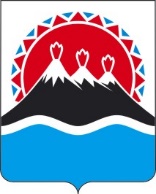 П О С Т А Н О В Л Е Н И ЕПРАВИТЕЛЬСТВАКАМЧАТСКОГО КРАЯПРАВИТЕЛЬСТВО ПОСТАНОВЛЯЕТ:1. Внести в постановление Правительства Камчатского края от 16.04.2018 № 153-П «Об утверждении Примерного положения о системе оплаты труда работников краевых государственных учреждений, подведомственных Министерству развития гражданского общества и молодежи Камчатского края» следующие изменения:1) в наименовании слова «и молодежи» исключить: 2) часть 15 приложения изложить в следующей редакции:«15. Рекомендуемые размеры окладов (должностных окладов) работников учреждений устанавливаются на основе отнесения занимаемых ими должностей к ПКГ по должностям служащих, утвержденным приказом Министерства здравоохранения и социального развития Российской Федерации от 29.05.2008 № 247н «Об утверждении профессиональных квалификационных групп общеотраслевых должностей руководителей, специалистов и служащих»:.».2. Настоящее постановление вступает в силу после дня его официального опубликования.[Дата регистрации] № [Номер документа]г. Петропавловск-КамчатскийО внесении изменения в постановление Правительства Камчатского края от 16.04.2018 № 153-П «Об утверждении Примерного положения о системе оплаты труда работников краевых государственных учреждений, подведомственных Министерству развития гражданского общества и молодежи Камчатского края»№п/пПрофессиональнаяквалификационная группаРекомендуемые размеры окладов (должностных окладов), рублей1231.Должности, отнесенные к ПКГ «Общеотраслевые должности служащих первого уровня»4184–51332.Должности, отнесенные к ПКГ «Общеотраслевые должности служащих второго уровня»4606–87233.Должности, отнесенные к ПКГ «Общеотраслевые должности служащих третьего уровня»6243–119764.Должности, отнесенные к ПКГ «Общеотраслевые должности служащих четвертого уровня»6243–14226Председатель Правительства Камчатского края[горизонтальный штамп подписи 1]Е.А. Чекин